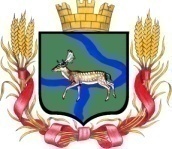 Администрация Еланского городского поселения Еланского муниципального района Волгоградской области __________________________________________________________________ПОСТАНОВЛЕНИЕ30  июня 2020г. № 158Об установлении публичного сервитута для размещения объекта электросетевого хозяйства ВЛ-16-10 кВ ПС Елань-1 р.п.Елань	Рассмотрев ходатайство публичного акционерного общества «Россети Юг» об установлении публичного сервитута в целях размещения объектов электросетевого хозяйства, их неотъемлемых технологических частей, в соответствии с подпунктом 1 статьи 39.37, подпунктом 5 статьи   39.38, статьей 39.43 Земельного кодекса Российской Федерации, статьей 3.3, пунктами 1, 2 и 4 статьи 3.6 Федерального закона от 25.10.2001 № 137-ФЗ «О введении в действие Земельного кодекса Российской Федерации», постановлением Правительства Российской Федерации от 24.02.2009 № 160 «О порядке установления охранных зон объектов электросетевого хозяйства и особых условий использования земельных участков, расположенных в границах таких зон», руководствуясь Уставом Еланского муниципального района Волгоградской области, п о с т а н о в л я е т:В целях размещения объектов электросетевого хозяйства, их неотъемлемых технологических частей (ВЛ-16-10 кВ ПС Елань-1 р.п.Елань ), право собственности на которые возникло у ПАО «Россети Юг» до 01 сентября 2018 года, в соответствии со схемой расположения границ, установить публичный сервитут в отношении следующих земельных участков:кадастровый номер: 34:06:250005:1191, Волгоградская область, Еланский район, р.п.Елань, ул. Спартаковская,22,кадастровый номер: 34:06:250005:1217, Волгоградская область, Еланский район, р.п.Елань, ул.Озерная,кадастровый номер: 34:06:250005:1219, Волгоградская область, Еланский район, р.п.Елань, ул.Северная,кадастровый номер: 34:06:250005:1257, обл. Волгоградская, р-н р.п.Елань, кадастровый номер: 34:06:250005:1528, Волгоградская область, Еланский район,р.п.Елань,кадастровый номер: 34:06:250005:337, Волгоградская область, Еланский район, р.п. Елань, ул.Северная,29, кадастровый номер: 34:06:250005:349, Волгоградская область, Еланский район, р.п. Елань, ул.Озерная,6.,кадастровый номер: 34:06:250005:53, Волгоградская область, Еланский район, р.п.Елань, ул.Сенверная,28,кадастровый номер: 34:06:250005:581, Волгоградская область, Еланский район, р.п.Елань, ул.Вокзальная,69,кадастровый номер: 34:06:250005:94, Волгоградская область, Еланский район, р.п.Елань, ул.Вокзальная,73акадастровый номер: 34:06:250007:30, Волгоградская область, Еланский район, р.п.Елань, ул.Озерная,2,кадастровый номер: 34:06:000000:183, Волгоградская область, Еланский район, кадастровый номер: 34:06:100001:53, Волгоградская область, Еланский район, территория администрации поселка Елань,кадастровый номер: 34:06:100001:60, Волгоградская область, Еланский район,  территория администрации поселка Елань,кадастровый номер: 34:06:100001:151, Волгоградская область, Еланский район, р.п.Елань, на территории колхоза им. Коминтернакадастровый номер: 34:06:100001:173, Волгоградская область, Еланский район, территория Еланского городского поселения,кадастровый номер: 34:06:100001:181, Волгоградская область, Еланский район, территоия Еланского городского поселения,кадастровый номер: 34:06:100001:185, Волгоградская область, Еланский район, тер. Еланского городского поселения,кадастровый номер: 34:06:100001:37, Волгоградская область, Еланский район, на территории колхоза им. Коминтерна,кадастровый номер: 34:06:100001:41, Волгоградская область, Еланский район, на территории колхоза им. "Комминтерна",кадастровый номер: 34:06:170001:74, обл. Волгоградская, р-н Еланский, земли Терсинского поселения в северной части поселения2.Утвердить границы публичного сервитута согласно графического описания зоны публичного сервитута для размещения объекта ВЛ-16-10 кВ ПС Елань-1 р.п.Елань.Публичный сервитут устанавливается в интересах публичного акционерного общества «Россети Юг» (далее – обладатель публичного сервитута).3.Публичный сервитут устанавливается сроком на 49 лет.4.Срок, в течение которого использование земельных участков с кадастровыми номерами: 34:06:250005:1191, 34:06:250005:1217,34:06:250005:1219, 34:06:250005:1257, 34:06:250005:1528, 34:06:250005:337, 34:06:250005:349, 34:06:250005:53, 34:06:250005:581, 34:06:250005:94, 34:06:250007:30, 34:06:000000:183, 34:06:100001:53, 34:06:100001:60, 34:06:100001:151, 34:06:100001:173, 34:06:100001:181, 34:06:100001:37, 34:06:100001:185, 34:06:100001:41, 34:06:170001:74,   в     соответствии с их разрешенным использованием будет невозможно или существенно затруднено в связи с осуществлением публичного сервитута, составляет 49 лет.        5. Выполнение работ при осуществлении публичного сервитута осуществляется по графику и в сроки, установленные разделом IV Правил установления охранных зон объектов электросетевого хозяйства и особых условий использования земельных участков, расположенных в границах  таких зон, утвержденных постановлением Правительства Российской Федерации от 24.02.2009 № 160 «О порядке установления охранных зон объектов электросетевого хозяйства и особых условий использования земельных участков, расположенных в границах таких зон».6.Довести до сведения обладателя публичного сервитута:6.1Обладатель публичного сервитута вправе заключить с правообладателями земельных участков соглашения об осуществлении публичного сервитута в соответствии с Земельным кодексом Российской Федерации. В случае отсутствия соглашения об осуществлении публичного сервитута обладатель публичного сервитута осуществляет деятельность на условиях, указанных в решении об установлении публичного сервитута.6.2Обладатель публичного сервитута обязан привести земельный участок в состояние, пригодное для его использования в соответствии с видом разрешенного использования, в сроки предусмотренные пунктом 8 статьи 39.50 Земельного кодекса Российской Федерации.7.Специалисту по управлению муниципальным имуществом Администрации Еланского городского поселения Еланского муниципального района Волгоградской области в течение 5 рабочих дней со дня принятия настоящего постановления обеспечить проведение мероприятий в соответствии с пунктом 7 статьи 39.43 Земельного кодекса Российской Федерации.8. Настоящее постановление вступает в силу с момента его подписания и подлежит размещению на официальном сайте Администрации Еланского городского поселения Еланского муниципального района Волгоградской области.Глава Еланского Городскогопоселения Еланского муниципальногорайона Волгоградской области					      А.С.Гугучкин